Direct Behavior Rating of Working with Peers – Student Name: FrankieDirections: When working with a partner/group, Frankie will move FROM demonstrating the following skills with 40% accuracy: 1. Accepted who I worked with, 2. Shared ideas (agrees/disagrees respectfully), 3. used a calm and quiet voice TO demonstrating 80% accuracy of stated skills as measured by a direct behavior rating scale.Rater: Mrs. Humphrey
Activity: Working with Peers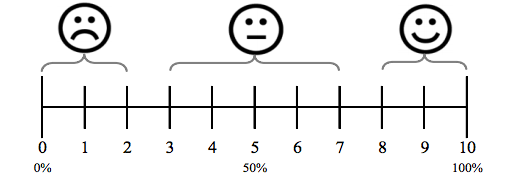 Monday        Date:Notes: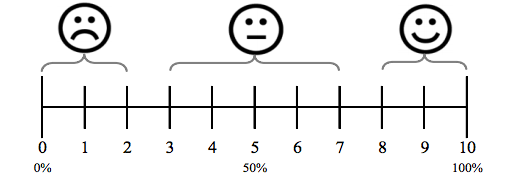 Tuesday       Date:Notes: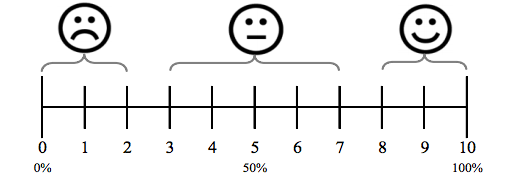 Wednesday  Date:Notes: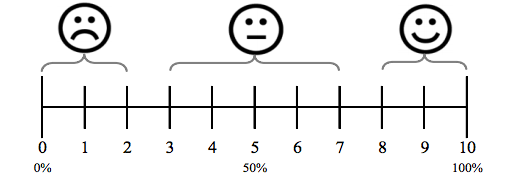 Thursday     Date:Notes: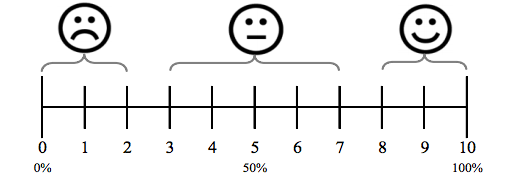 Friday          Date:Notes: